М И С И Ј АНегујемо и развијамо музички таленат код  ученика, кроз висококвалитетну наставу, креативне и интерактивне методе учења и разнообразне музичке активности. Тежимо да развијемо љубав према музици и покажемо колико она може бити инспиративна. Кроз наш рад желимо да подстакнемо општи раст и развој детета, укључујући  њихову когнитивну, емоционалну и социјалну способност, доприносећи тиме формирању и јачању једне културне заједнице.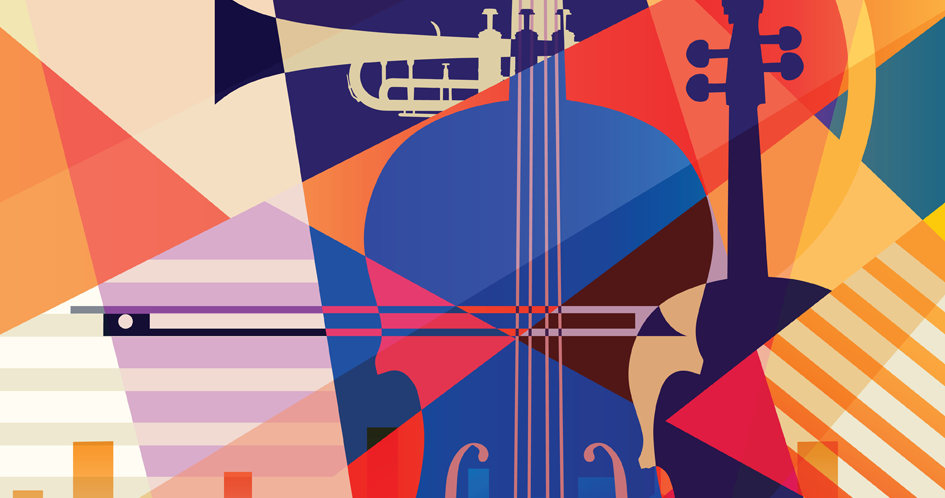 